Automotive Steering, Suspension & AlignmentChapter 14 – Hydraulic Power Steering SystemsLesson PlanCHAPTER SUMMARY: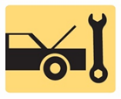 1. Hydraulic Power Steering Systems, Power Steering Pump and Reservoir, and Integral Power Steering2. Variable-Effort Steering, Power Steering Diagnosis, and Power Steering Fluid_____________________________________________________________________________________OBJECTIVES: 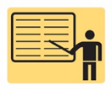 1. Describe the operation of hydraulic power steering systems.2. Discuss the components and operation of power steering pumps.3. Explain the purpose and function of integral power steering.4. Discuss the purpose and function of variable effort steering systems.5. Discuss power steering diagnosis and troubleshooting.6. List common wear items in steering systems.7. Describe service of power steering components and fluid._____________________________________________________________________________________RESOURCES: (All resources may be found at jameshalderman.com)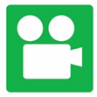 1. Task Sheet: Steering Gear Diagnosis2. Task Sheet: Power Steering Fluid3. Task Sheet: Diagnose Power Steering Fluid Leakage4. Task Sheet: Service Power Steering Pump5. Task Sheet: Inspect Power Steering Hoses and Fittings6. Chapter PowerPoint 7. Crossword and Word Search Puzzles (A4) 8. Videos: (A4) Suspension and Steering 9. Animations: (A4) Suspension and Steering_____________________________________________________________________________________ACTIVITIES: 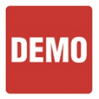 1. Task Sheet: Steering Gear Diagnosis2. Task Sheet: Power Steering Fluid3. Task Sheet: Diagnose Power Steering Fluid Leakage4. Task Sheet: Service Power Steering Pump5. Task Sheet: Inspect Power Steering Hoses and Fittings_____________________________________________________________________________________ASSIGNMENTS: 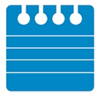 1. Chapter crossword and word search puzzles from the website.2. Complete end of chapter quiz from the textbook. 3. Complete multiple choice and short answer quizzes downloaded from the website._____________________________________________________________________________________CLASS DISCUSSION: 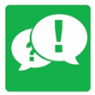 1. Review and group discussion chapter Frequently Asked Questions and Tech Tips sections. 2. Review and group discussion of the five (5) chapter Review Questions._____________________________________________________________________________________Automotive Steering, Suspension & AlignmentChapter 14 – Hydraulic Power Steering SystemsLesson PlanNOTES AND EVALUATION: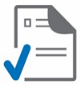 _____________________________________________________________________________________